UMLUML modeling: OO modeling: world in terms of objects and their relationship.Example:Problem. An used car dealership application's subsystem: information about cars and their manufacturer.Specification: A car manufacturer has must have an unique id and name. A car maker may make many cars. For example, Honda, which may have an manufacturer id of 10001, makes Civic and Accord...Analysis:Manufacturer: class (a template that can be used to initiate many manufacturer (instance).Honda: object of the class Manufacturer.Ambiguous term: manufacturer, may refer to the manufacturer class or a particular manufacturer.Synonym: manufacturer, car manufacturer, car maker. Different terms can refer to the same concept.Unique id: attribute (name), a property of the manufacturer class.Additional assumption: Every manufacturer object must have an unique id.10001: attribute (value) of a manufacturer object.Name: a property of manufacturer.Additional assumption: Every manufacturer object must have a name.Car: a class as there may be many brands of cars.Question: Do we need to introduce the concept Model (e.g. Coupe, Sedan, Si Coupe)?Civic and Accord: object instance of Car.Additional assumption: Every car must have a name as its attribute.Make, or manufacture: a relationship between a manufacturer (object) and a car (object).Class Diagram: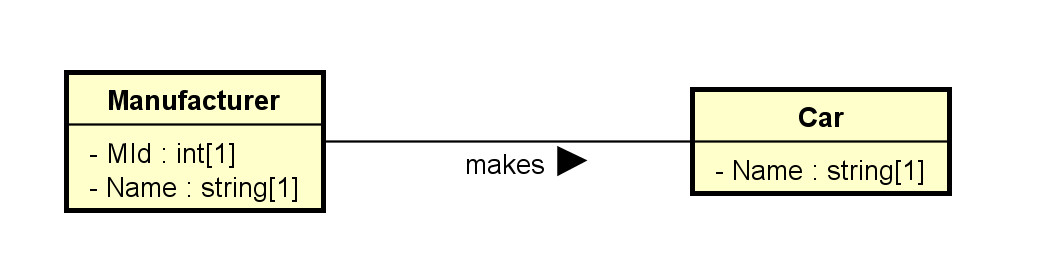 Object Diagram: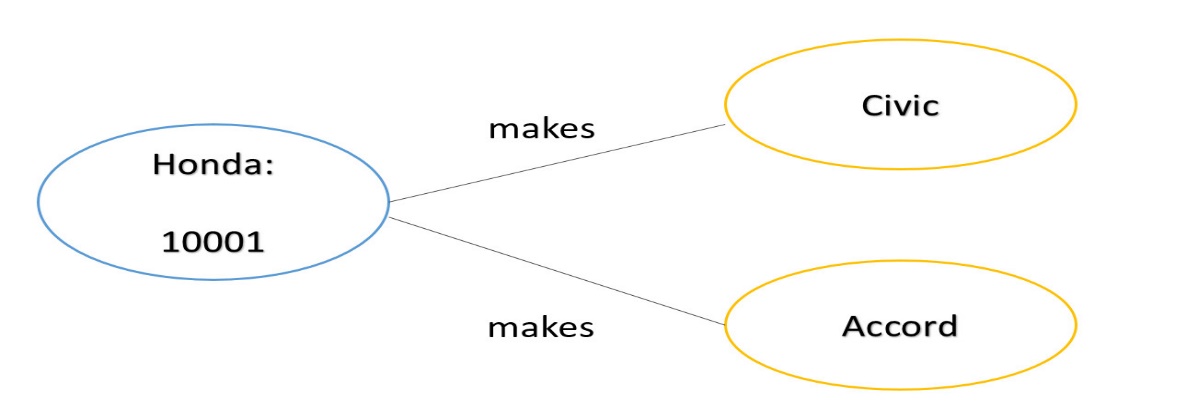 Astah/software tools:Underlying concepts: OOM what? Transferrable knowledgeGraphical User Interface (GUI): less transferrableClass diagram creation: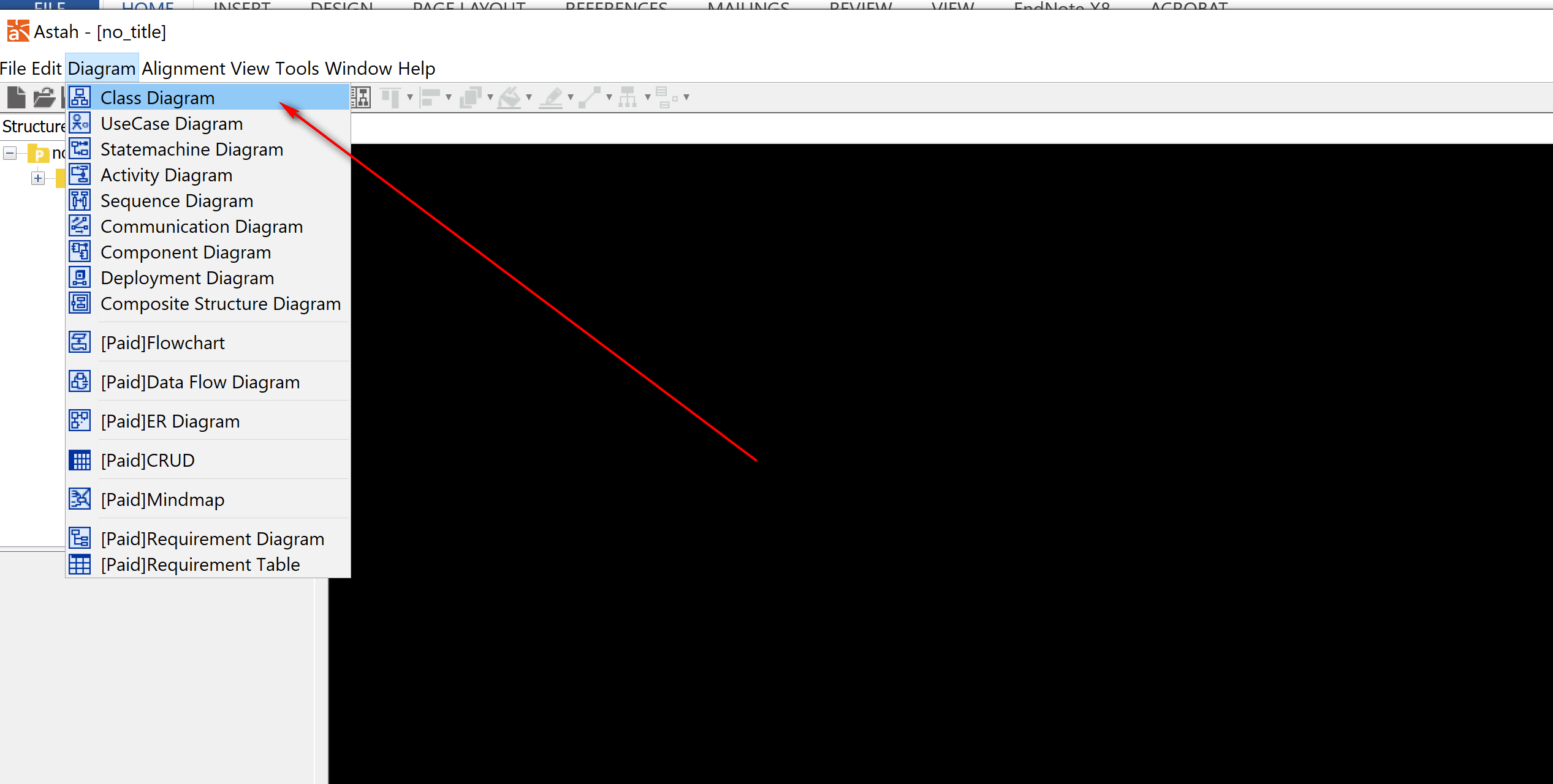 